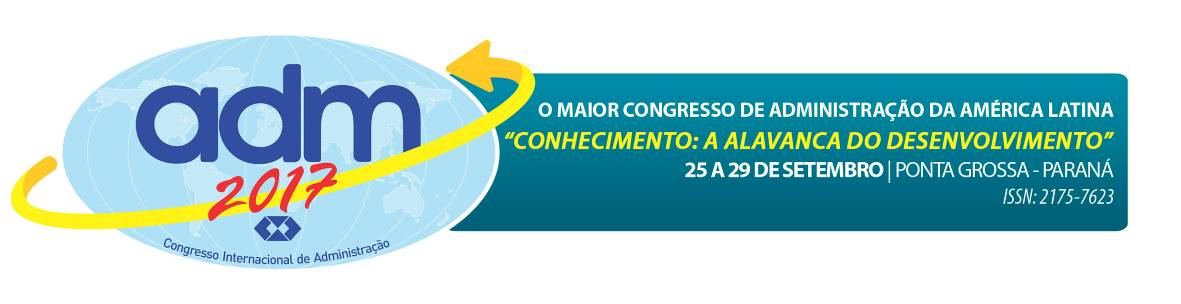 	Modelo de artigo a ser submetido ao ADM 2017 (título artigo)Autor 1 (Instituição) autor1@admpg.com.br   Autor 2 (Instituição) autor2@admpg.com.br  Autor 3 (Instituição) autor3@admpg.com.br  Autor 4 (Instituição) autor4@admpg.com.br Autor 5 (Instituição) autor5@admpg.com.brResumo: O resumo deve conter no máximo 250 palavras, em fonte Times New Roman, tamanho 11, justificado, espaçamento entre linhas simples. O resumo deve expressar de forma coerente e clara, os principais pontos do artigo. Deve ser precedido de no mínimo 3 e no máximo 5 palavras-chave, separadas por vírgulas, conforme demonstra o presente modelo.Palavras chave: Artigo, ADM 2017, Formatação.	Title of the article in English Abstract The abstract must have a maximum of 250 words, in Times New Roman font, size 11, justified, simple intervals between lines. The abstract must express, in a coherent and clear way, the main points of the article. It must be preceded by at least 3, and a maximum of 5 key-words, divided by comas, as this model presents.Key-words: Article, ADM 2016, Formatting	1 IntroduçãoO intuito deste modelo de formatação é esclarecer aos autores o formato a ser utilizado nos artigos submetidos ao ADM 2017  Ele está escrito, exatamente, como o modelo indicado para os artigos, desta forma, é uma referência. Leia atentamente as instruções e formate seu artigo de acordo com este padrão. Recomenda-se, para isso, o uso dos estilos de formatação pré-definidos que constam deste documento. Para tanto, basta copiar e colar os textos do original diretamente em uma cópia deste documento.Vale ressaltar que uma formatação correta é essencial para uma boa avaliação do seu artigo. Artigos fora da formatação serão excluídos do processo de avaliação.	2 Formatação geralO artigo completo deve conter no mínimo 8 (oito) páginas e não deve exceder 12 (doze) páginas e o tamanho do arquivo é de 1Mb. Procure tratar imagens e tabelas para que estas não deixem seu arquivo muito grande.As margens (superior, inferior, lateral esquerda e lateral direita) devem ter 2,5 cm. O tamanho de página deve ser A4.  Atenção para este aspecto, pois se o tamanho da página for outro, compromete a correta formatação.O artigo deve ser escrito no programa Word for Windows, em versão 6.0 ou superior, e deve ser submetido ao evento em arquivo.pdf. Devem ser enviados 2 arquivos: o primeiro arquivo com nomes dos autores e co-autores e o segundo arquivo sem os nomes.O título do artigo deve ser em fonte Times New Roman 15, centralizado, negrito. Os dados dos autores no tamanho 10. Para o resumo e as palavras-chave o tamanho da letra é 11. Os títulos das sessões devem ser posicionados à esquerda, em negrito, numerados com algarismos arábicos (1, 2, 3, etc.). A fonte a ser utilizada é Times New Roman, tamanho 12, em negrito. Não coloque ponto final nos títulos. Os subtítulos das sessões devem ser posicionados à esquerda, em negrito, numerados com algarismos arábicos em subtítulos (1.1, 1.2, 1.3, etc.). Também com fonte Times New Roman, tamanho 12, em negrito. A introdução inicia-se abaixo do resumo, seguida do corpo do artigo, a fonte a ser utilizada é Times New Roman, tamanho 12, justificado na direita e esquerda, com espaçamento entre linhas simples, também utiliza um espaçamento de 6 pontos depois de cada parágrafo, exatamente como este parágrafo.	No caso do uso de listas, deve-se usar o marcador que aparece no início desta frase;	As listas devem ser justificadas na direita e na esquerda, válido também p/ trechos de texto;	Após as listas, deixar um espaço simples, como aparece a seguir.Notas de rodapé: não devem ser utilizadas notas de rodapé.Pode-se utilizar também alíneas, que devem ser ordenadas alfabeticamente por letras minúsculas precedidas de parênteses; cada alínea deve ser separada por ponto e vírgula e a última alínea deve terminar com um ponto.a)b)	3 Formatação de tabelas e figurasAs figuras e tabelas não devem possuir títulos (cabeçalhos), mas sim legendas. Para melhor visualização dos objetos, deve ser previsto um espaço simples entre texto-objeto e entre legenda-texto. As legendas devem ser posicionadas abaixo das Figuras e Tabelas, que devem ser centralizadas, o mesmo acontece com suas respectivas legendas. (Figura 1, por exemplo), a fonte a ser utilizada é Times New Roman, tamanho 10. Figura 1 – Exemplo de figuraNas tabelas deve ser usada, preferencialmente, a fonte Times New Roman, tamanho 10. Importante: deve ser evitado o uso de objetos "flutuando sobre o texto". Em vez disso, utilizar a opção “... formatar objeto... layout... alinhado” ao clicar-se com o botão direito do mouse sobre o objeto em questão. A Tabela 1 apresenta o formato indicado para as tabelas. É importante lembrar que as tabelas devem estar separadas do corpo do texto por uma linha em branco (12 pontos). TABELA ESPAÇAMENTO – ESTA LINHA EM BRANCOTabela 1 – Pesquisa qualitativa versus pesquisa quantitativa	4 Citações e formatação das referênciasDe acordo com Fulano (2008), citar corretamente a literatura é muito importante. Reparem que a citação de autores ao longo do texto é feita em letras minúsculas, enquanto que a citação de autores entre parênteses, ao final do parágrafo, deve ser feita em letra maiúscula, conforme indicado no próximo parágrafo.Na verdade, citar trechos de trabalhos de outros autores, sem referenciar adequadamente, pode ser enquadrado como plágio (BELTRANO, 2007).De acordo, com as Normas da ABNT - Informação e documentação - Apresentação de citações em documentos existe 04 definições para citação: 1) Citação: menção, no texto, de uma informação extraída de outra fonte; 2) Citação direta: transcrição textual do autor consultado; 3) Citação indireta: transcrição livre do autor consultado e 4) Citação de citação: transcrição direta ou indireta em que a consulta não tenha sido no trabalho original. Para o caso de dúvidas, é importante consultar as Normas da ABNT, abaixo algumas regras gerais:a) Quando o(s) autor(es) citado(s) estiver no corpo do texto a grafia deve ser em minúsculo, e quando estiver entre parênteses deve ser em maiúsculo;b) Devem ser especificadas, o ano de publicação, volume, tomo ou seção, se houver e a(s) página(s);c) A citação de até 03 linhas acompanha o corpo do texto e se destaca com dupla aspa. Exemplos: 1) Fulano (2008, p. 35) descreve "o estudo da Gestão do Conhecimento, tem se destacado em todos os campos da Administração” 2) "A inovação contínua passou a fazer parte do cotidiano das organizações” (FULANO; BELTRANO, 2008, p. 72)d) Para as citações com mais 03 linhas, deve-se fazer um recuo de 4,0 cm na margem esquerda, diminuindo a fonte e sem as aspas. Exemplo: Devemos ser claros quanto ao fato de que toda conduta eticamente apropriada pode ser guiada por uma de duas máximas fundamentalmente e irreconciliavelmente diferentes: a conduta pode ser orientada para uma "ética das últimas finalidades", ou para uma "ética da responsabilidade". Isso não é dizer que uma ética das últimas finalidades seja idêntica à irresponsabilidade, ou que a ética de responsabilidade seja idêntica ao oportunismo sem princípios (WEBER, 1982,  p. 144).e) Para citações do mesmo autor com publicações em datas diferentes, e na mesma seqüência, devem-se separar as datas por vírgula. Exemplo: (FULANO, 1999, 2004, 2008)Abreviaturas e siglas: quando aparecem pela primeira vez, deve-se colocar por extenso e a sigla entre parênteses.Para as referências, deve-se utilizar texto com fonte Times New Roman, tamanho 10, espaçamento simples, prevendo 6 pontos depois de cada referência, exatamente conforme aparece nas referências aleatórias incluídas a seguir. As referências devem aparecer em ordem alfabética e não devem ser numeradas. Todas as referências citadas no texto, e apenas estas, devem ser incluídas ao final, na seção Referências. 	Referências (alguns exemplos abaixo, porém consultar sempre as Normas da ABNT).CARDOSO, Luís Antônio. Rationalized Factory and the Changes in the Work Management: the case of the FIAT after-fordist auto plant in Brazil; 2003; Capítulo; Work and Employment Relations in the Automobile Industry; Paul Stewart; Elsie Charron; 1; Palgrave Macmillan; London; Outro; 23; ; ; ; Inglês; 1403904987. CHAVEZ, José Ramon Arica; SOUZA, S. D. C. Análise da trajetória competitiva de empresas em um arranjo produtivo local; Anais do XXIII ENEGEP - Encontro Nacional de Engenharia de Produção; 2003; ; 1; ; ; 1; 8; XXIII ENEGEP - Encontro Nacional de Engenharia de Produção; Ouro preto; BRASIL; Português.GARVIN, David A. et al. Learning organization: aprender a aprender. HSM Management, v. 4, n. 9, p. 57-64, jul./ago. 1998. GIL, Antonio Carlos. Como elaborar Projetos de Pesquisa. São Paulo: Atlas, 2006.  HOPE J.; HOPE T. Competindo na Terceira Onda: os 10 mandamentos da era da informação. Rio de Janeiro: Campus, 2000.LAKATOS, Eva M. Fundamentos de Metodologia Científica. 4. ed. São Paulo: Atlas, 2001.MARCONI, Marina de Andrade; LAKATOS, Eva Maria. Metodologia do trabalho científico. 4 ed. São Paulo: Atlas, 2007.MENDES JR, Ricardo; HEINECK, Luiz F. M. Ensino e informação tecnológica na INTERNET, XXIV Congresso Brasileiro de Ensino de Engenharia - COBENGE/96, Outubro/1996, Manaus. 
Disponível em: http://www.cesec.ufpr.br/docente/mendesjr/artigos/mendesjr96a.htm. Acesso em: 10/12/2006.OLIVEIRA, Djalma de Pinho Rebouças. Planejamento Estratégico: conceitos, metodologia, práticas. 20 ed. São Paulo: Atlas, 2004.REIS, Dálcio R. Gestão da Inovação Tecnológica. Barueri, SP: Manole, 2004.ROBBINS, Stephen P. Administração: mudanças e perspectivas. São Paulo: Saraiva, 2003.SILVA, Edna L. MENEZES; Estera M. Metodologia da pesquisa e elaboração de dissertação. 3. ed. Florianópolis: UFSC/PPGEP/LED, 2007.STEWART, Thomas A. A Riqueza do Conhecimento: o capital Intelectual do século XXI. Rio de Janeiro: Campus, 2002.	VIEIRA, Leociléa A. Projeto de pesquisa e monografia: O que é? Como se faz? Normas da ABNT. 3. ed. Curitiba: Ed. do autor, 2004.	ANEXOOs anexos devem vir ao final do trabalho. Observar que o trabalho completo, incluindo as referências bibliográficas e os anexos, não deve exceder a 12 páginas, observando que o tamanho do arquivo não pode ultrapassar a 1Mb.ItemQuantidadePercentualIdade até 25 anos227,9%Escolaridade mínima3412,3%Sexo feminino5419,5%Sexo masculino3311,9%Nacionalidade103,6%Fonte: Adaptado de Mays apud Greenhalg (1997)Fonte: Adaptado de Mays apud Greenhalg (1997)Fonte: Adaptado de Mays apud Greenhalg (1997)